TITLE 435 – PRIVATE DETECTIVE LICENSING ACTNUMERICAL TABLE OF CONTENTSChapter #	Chapter Title			Statutory Authority		Code Section(s)1		Definitions			§71-3201			001-0072		Private Detective Business	§71-3201			001-0023		Applications and Other	§§71-3205; 71-3207;		001.01-001.07		Forms				71-32084		License Application		§§71-3205 through		001.01-001.05		Requirements			71-32075		Private Detective &		§§71-3205 through		001-004 005		Private Detective Agency	71-3207		 Requirements 6		Plain Clothes Investigator’s	§§71-3201; 71-3205		001-004		License7		License Exam			§71-3205			001-0028		Fees				§71-3205			001-003TITLE 435 – PRIVATE DETECTIVE LICENSING ACTALPHABETICAL TABLE OF CONTENTSChapter #	Chapter Title			Statutory Authority		Code Section(s)3		Applications and Other	§§71-3205; 71-3207;		001.01-001.07		Forms				71-32081		Definitions			§71-3201			001-0078		Fees				§71-3205			001-0034		License Application		§§71-3205 through		001.01-001.05		Requirements			71-32077		License Exam			§71-3205			001-0026		Plain Clothes Investigator’s	§§71-3201; 71-3205		001-004		License5		Private Detective &		§§71-3205 through		001-004 005		Private Detective Agency	71-3207		 Requirements 2		Private Detective Business	§71-3201			001-002 ADMINISTRATIVE CODETITLE 435PRIVATE DETECTIVE LICENSING ACTChapter 1 – DEFINITIONS001.	Private Detective Licensing Act shall mean Neb. Rev. Stat. §§71-	3201 through 71-3213. 002.	Secret service or private policing business shall mean and include: general investigative work; non-uniformed security services; surveillance services; location of missing persons; and background checks. 002.01 The following activities shall constitute general investigative work:(1) investigating the identity, habits, conduct, movements, whereabouts, transactions, reputation, or character of any individual or organization;(2) investigating the credibility of witnesses or other individuals;(3) investigating the location or recovery of lost or stolen property;(4) investigating the origin of and responsibility for libels, losses, accidents, or damage or injuries to individuals or property;(5) investigating the affiliation, connection, or relationship of any individual, firm, or corporation with any organization, society, or association, or with any official, representative, or member thereof;(6) investigating the conduct, honesty, efficiency, loyalty, or activities of employees, individuals seeking employment, agents, or contractors and subcontractors;The list of activities in subsection 002.01 shall not be construed as exhaustive.002.02 Background checks shall mean the act of reviewing both confidential and public information to investigate an individual or entity's history, credit standing, general reputation, personal characteristics, or mode of living.003. 	Secretary shall mean the Secretary of State 004. 	Sole proprietor shall mean an individual owning his own private detective business with no other agents or employees engaged in the private detective work, and shall not include any private detective business owned or operated in whole or in part by a partnership, limited partnership, firm, association, corporation, limited liability company or other legal entity. 005. 	Plain Clothes Investigator shall mean and include any individual, other than a private detective, who is an employee and on behalf of a private detective agency without any identifying uniform performs services consisting wholly or investigative activity within the scope of the private detective business.006. 	Private Detective shall mean any individual who as a sole proprietor engages in the private detective business without the assistance of any employee.007. 	Private Detective Agency shall mean any person who as other than a private detective or a plain clothes investigator engages in the private detective business. Annotation: Neb. Rev. Stat. § 71-3201  ADMINISTRATIVE CODETITLE 435PRIVATE DETECTIVE LICENSING ACTChapter 2 - PRIVATE DETECTIVE BUSINESS 001. 	For purposes of the Act advertising or holding oneself out as being engaged in the private detective business shall mean and include:	001.01 Placing advertisements offering private detective, secret service or 	private policing services. 	001.02 Distributing business cards using stationary or letterhead 	indicating the individual or entity offers private detective, secret service 	or private policing services. 	001.03 Soliciting clients for the purpose of performing private detective, 	secret service, or private policing services.002. 	Advertising in state and local publication must be the same as identified on the application form. 	002.01 Private detective agency advertising must have a private detective 	agency license. 	002.02 Private detective advertising must be advertising as an individual 	performing private detective work. 	002.03 Plain clothes investigators may only advertise as employees of a 	private detective agency that they are employed. Annotation: Neb. Rev. Stat. Sec. 71-3201 and 71-3202 ADMINISTRATIVE CODETITLE 435PRIVATE DETECTIVE LICENSING ACTChapter 3 - APPLICATIONS  OTHER FORMS 001. 	The following forms are required for licensing under the Act: 										(Example) 	001.01. Application for plain clothes or private detective license	(A)	001.02. Voucher for plain clothes investigator	 (B)	001.02 03. Application for private detective agency license 	(B)  (C)	001.03 04. Fingerprint card Release of information form	(C) (D)	001.0405. Release of information form Instructions for use of fingerprint cards	(D) (E)	001.0506. Bond form Fingerprint card	(E) (F)	001.06 07. Plain clothes or private detective license renewal form Bond Form	(F)  (G)	001.07 08. Private detective agency renewal form Plain clothes or private detective license renewal form	(G) (H)	001.08 09. Instructions for use of fingerprint cards Private detective agency renewal form 		(H) (I)The forms listed in this section and attached hereto shall be made available to all applicants for license under the Act and shall be incorporated by reference into these rules and regulations.Annotation: Neb. Rev. Stat. Sec. 71-3205; 71-3207; 71-3208  ADMINISTRATIVE CODETITLE 435PRIVATE DETECTIVE LICENSING ACTChapter 4 - LICENSE APPLICATION REQUIREMENTS 001. 	Before being considered by the Secretary of State, every application for a private detective, private detective agency, or plain clothes investigator license shall include the following information and meet the following requirements: 	001.01. All questions on the application form(s) must be answered. 	001.02. All licensing and investigation fees must be paid in advance. 	001.03. Submission of readable fingerprint cards. 	001.04. Submission of a license surety bond for $10,000 approved by 	the Dept. of Insurance (for agency and private detective licenses only). 	001.05. Submission of a color photograph 1" by 1 1/2" facial of applicant 	taken within 90 days of application. Annotation: Neb. Rev. Stat. Sec. 71-3205 through 71-3207 ADMINISTRATIVE CODETITLE 435PRIVATE DETECTIVE LICENSING ACTChapter 5 - 	PRIVATE DETECTIVE and PRIVATE DETECTIVE 				AGENCY LICENSING REQUIREMENTS 001. 	Before being approved by the Secretary of State all applicants for a private detective license or a private detective agency license must meet or exceed the following requirements:  minimum of 3000 hours of verifiable investigative experience, ora minimum of 2500 hours of verifiable investigative experience if the applicant has completed an associate degree in Criminal Justice, or a closely related field, from an accredited, regionally recognized, degree-awarding university, college or community college, ora minimum of 2000 hours of verifiable investigative experience if the applicant has completed a bachelor’s degree in Criminal Justice, or a closely related field, from an accredited, regionally recognized, degree-awarding university or college, and    	001.02 001.04 a minimum score of 80% on the license exam. 002.  For purposes of section 001 of this chapter, verifiable investigative experience  shall mean and include previous investigative experience working as a city, county, state or federal law enforcement officer, military police officer, private investigator in another state, or licensed plain-clothes investigator in this state and may include other relevant investigative experience approved by the Secretary of State.  002. 	For purposes of section 002. of this chapter, if 003.  If the application is for a private detective agency license, at least one person designated on the application shall meet the requirements of section 001. of this chapter. The person so designated must have overall management responsibility of the day to day affairs and investigations of the agency and oversee or supervise any plain clothes investigators working under the agency license. If the applicant is a corporation the designee shall be an officer or director of the corporation, if the applicant is a limited liability company the designee shall be a member or manager of the limited liability company, if the applicant is a partnership or some other type of business organization the designee shall be a partner or manager. Any officer or managing partner must complete and submit finger print cards for a criminal background check prior to issuance of an agency license. 003004. 	In addition to the requirements set forth in these rules, before being approved by the Secretary of State all applicants for a private detective license or a private detective agency license must meet all requirements set forth for licensure under the Private Detective Licensing Act.004005.  	Any person or persons conducting investigations as an employee of a private detective agency license holder must have a plain clothes investigations license.Annotation: Neb. Rev. Stat. Sec. 71-3205 through 71-3207 NEBRASKA ADMINISTRATIVE CODETITLE 435PRIVATE DETECTIVE LICENSING ACTChapter 6 - PLAIN CLOTHES INVESTIGATOR'S LICENSE 001. 	Before being approved by the Secretary of State all applicants for a plain clothes investigators license must meet or exceed the following requirements: 	001.01 a minimum score of 80% on the license exam. 001.02 a statement signed by the agency license holder who the plain clothes investigator will be employed by ensuring that each investigator has the necessary knowledge to competently practice in the private investigative business. 002. 	A plain clothes investigator license shall be null and void upon the following circumstances: expiration of agency, termination of employment 003. 	All plain clothes investigators must be employed by a licensed Nebraska private detective agency. 004.  	In addition to the requirements set forth in these rules before being approved by the Secretary of State all applicants for a plain clothes investigators license must meet all the requirements set forth for licensure under the Private Detective Licensing Act.Annotation: Neb. Rev. Stat. Sec. 71-3201 and 71-3205NEBRASKA ADMINISTRATIVE CODETITLE 435PRIVATE DETECTIVE LICENSING ACTChapter 7 - LICENSE EXAM 001 	The license exam shall consist of questions aimed at determining whether the applicant has the reasonably necessary knowledge, experience, and competency to engage in and perform the duties of the secret service or private policing business. 	001.01 Knowledge of the Nebraska Private Detective Act and laws related to 	or affecting private detective work, including but not limited to: 		001.01a Provisions of Neb. Rev. Stat. 71-3201 through 71-3213 the 					Nebraska private detective licensing act 		001.01b Basic requirements to become a license holder 		001.01c Debt collection restrictions 		001.01d Surety bond requirements 001.01e Minimum number of hours of experience to apply for a detective license 		001.01f Disqualification for application of private detective license 		001.01g Expiration date of all license holders 		001.01h Restrictions on duties of plain clothes investigators 		001.01i Advertising for private detective services 		001.01j License renewal requirements NEBRASKA ADMINISTRATIVE CODETITLE 435PRIVATE DETECTIVE LICENSING ACT		001.01k Interception of wire of electronic communications 		(wiretapping) 		001.01l Trespassing 		001.01m Carrying a concealed weapon 		001.01n Provisions of the Nebraska private detective licensing rules and 					regulations 		001.01o Intrusion 002 	The license exam shall be administered at such places and times as the 	Secretary of State may determine, but in no event shall the test be held more 	than 30 days after an applicant's request to take the test. Any applicant who 	does not pass the exam must wait at least 21 days before re-taking the exam. 	If an applicant does not pass the test after three tries the applicant shall be 	considered incompetent to receive a license for private investigative work in 	the State of Nebraska, and shall not be eligible to take the test again. A passing exam score shall be valid for 2 years from the date of examination.  Annotation: Neb. Rev. Stat. Sec. 71-3205NEBRASKA ADMINISTRATIVE CODETITLE 435PRIVATE DETECTIVE LICENSING ACTChapter 8 - FEES 001	Application fees for initial and renewal applications shall be as follows:001.01 Private Detective …………………………..$50.00.001.02 Private Detective Agency ………………...$100.00.001.03 Plain Clothes Investigator…………….…….$25.00.002	A background check application fee of $38 shall be charged in addition to the fees detailed above for each application except that the background check application fee shall not be required upon renewal. 003 	Fees charged pursuant to this section are non-refundable.Annotation: Neb. Rev. Stat. Sec. 71-3205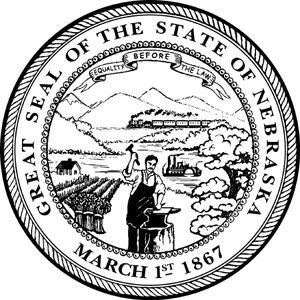 JOHN A. GALE					State Capitol, Suite 1305Secretary of State					Lincoln, NE  68509	APPLICATION FOR PLAIN CLOTHES OR PRIVATE DETECTIVE LICENSEApplication for (please check one)	 Private Detective $50.00 Plain Clothes Investigator $25.00 In compliance with the provision of Sections 71-3201 to 71-3213, Revised Statutes of Nebraska 1943 Reissue 19712009, I do hereby on this ..............day of .....................................................................19 20......., make application for a license authorizing me to engage in the private detective business.  Accompanying this application is the statutory fee, recent photo and three two copies of my fingerprints.Print or Type all answers.  Any omissions will require the form to be returned for completion.Full Name of Applicant...........................................................................................................................................................................................Residence Address................................................................................................................................Phone #.(..............)....................................			Street Address                           City                                        State                     Zip Code	                    	           Area CodeDate of Birth...................................................Place of Birth...........................................................................................Age...................................		       Month, Day, Year 				City, State or CountryName of Private Detective business that you will work under:.............................................................................................................................Business Address................................................................................................................................Phone #.(..............)....................................			Street Address                           City                                        State                     Zip Code	                Area Code-----------------------------------------------------------------------------------------------------------------------------------------------------------------------------Please list past employers or organizations where you have been employed or vocation.  1.	Nature of Business....................................................................Position Held...............................From.....................To...............            Employer..................................................................................Address........................................................................................	Employer Contact Person...........................................................................................Phone #.(..............).....................................										Area Code	   2.	Nature of Business....................................................................Position Held...............................From.....................To...............            Employer..................................................................................Address........................................................................................	Employer Contact Person...........................................................................................Phone #.(..............).....................................										Area Code	  3.	Nature of Business....................................................................Position Held...............................From.....................To...............            Employer..................................................................................Address........................................................................................	Employer Contact Person...........................................................................................Phone #.(..............).....................................										Area Code   	-----------------------------------------------------------------------------------------------------------------------------------------------------------------------------Have you completed an associate or baccalaureate degree program in Criminal Justice or a closely related field? _____ If so please list the name of the school and the date the diploma or degree was awarded______________________________________________Have you ever been engaged in any kind of police or detective work, public or private?...............If so please explain:..............................................................................................................................................................................................................................................Have you ever been licensed in any other state as a private detective or plain clothes investigator?................Where?...........................When?............................................................................................................................................................................................................................................................................................................................................................................................................................Has your application for a license as a private detective or plain clothes investigator ever been rejected in any other state ?................ If so,  explain fully, giving exact dates, places, parties involved and full details of rejection:......................................................................................................................................................................................................................................................................................Has your license as a private detective or plain clothes investigator ever been revoked or suspended in any other state?......................If so, explain fully, giving exact dates, places, parties involved and full details of revocation or suspension:............................................................................................................................................................................................................................................................Have you ever been convicted of any criminal offense, or is there any criminal charges now pending against you (other than minor traffic violations)?.....................If yes, explain fully giving exact dates, places, persons, and full details of such charges or convictions:.....................................................................................................................................................................................................................................................................................................................................................................................................................Have you read and do you understand the provisions of Nebraska Statutes 71-3201-through 71-3213, revised RRS Nebr. 1943, Reissue 1971 2009 (Nebraska Private Detective Licensing Act)?..........................................................................................................................................................................................................................................................................................................................................If you are applying for a Private Detective License will you display your license in a conspicuous place in your business?.........................................................................................................................................................................................................................................If applying for a Plain Clothes Investigator License do you understand that if you change Private Detective agency employers, thatyou must immediately return your pocket card to the Secretary of State and secure a new card?..............................................................Photocopy as neededState at least four (4) individuals who can be contacted as personal references concerning your reputation for truth, honesty, and integrity.      These individuals cannot be related to you.I	Name..................................................................................................................Occupation.....................................................................	Residence Address................................................................................................................................Phone #.(..............)......................				Street Address                           City                                        NE                    Zip Code	                    	           Area Code	Business Address..................................................................................................................................Phone #.(..............).....................				Street Address                           City                                        NE                    Zip Code	                    	           Area CodeII	Name..................................................................................................................Occupation.....................................................................	Residence Address................................................................................................................................Phone #.(..............)......................				Street Address                           City                                        NE                    Zip Code	                    	           Area Code	Business Address..................................................................................................................................Phone #.(..............).....................				Street Address                           City                                        NE                    Zip Code	                    	           Area CodeIII	Name..................................................................................................................Occupation.....................................................................	Residence Address................................................................................................................................Phone #.(..............)......................				Street Address                           City                                        NE                    Zip Code	                    	           Area Code	Business Address..................................................................................................................................Phone #.(..............).....................				Street Address                           City                                        NE                    Zip Code	                    	           Area CodeIV	Name..................................................................................................................Occupation.....................................................................	Residence Address................................................................................................................................Phone #.(..............)......................				Street Address                           City                                        NE                    Zip Code	                    	           Area Code	Business Address..................................................................................................................................Phone #.(..............).....................				Street Address                           City                                        NE                    Zip Code	                    	           Area Code======================================================================================================APPLICANT'S CONSENTThe foregoing statements are made for the purpose of procuring a Nebraska Private Detective or Plain Clothes Investigator License.  I hereby consent that these statements may be used as evidence by the Secretary of State of the State of Nebraska; or in any court in Nebraska where a violation of Sections 71-3201 through 71-3213 is claimed and that the application and representations made by me in order to procure a License.I also expressly agree that the Secretary of State of the State of Nebraska reserves the right to go outside this application for information as to my trustworthiness and competency to act as a Private Detective or Plain-clothes Investigator in the State of Nebraska.					Respectfully Submitted,....................................................................................Signature of Applicant======================================================================================================AFFIDAVITSTATE OF			)				)	ss.COUNTY OF			)I,......................................................................................,being first duly sworn on oath say that I am the above named applicant, that I have personally prepared the foregoing application, and that the same is true to the best of my knowledge and belief.								.................................................................................									Signature of ApplicantSubscribed and sworn to before me this ..................day of..............................................  20.....................................................................................Signature of Notary Public My Commission expires ........................................................... 20................JOHN A. GALE				State Capitol, Suite 1305Secretary of State				Lincoln, NE  68509	VOUCHER FOR PLAIN CLOTHES DETECTIVEVOUCHER OF PROSPECTIVE DETECTIVE AGENCY EMPLOYERThis voucher to be signed by one of the officers or the individual under whom applicant wishes employmentSTATE OF NEBRASKA		)				)	ss.COUNTY OF			)..................................................................................,being first duly sworn on oath say that (s)he....................................................................,    Name of Private Detective Agency, Prospective Employer								Namethe.............................................................................................of the.......................................................................Detective Agency, has 		Title of Office Heldinvestigated the past record of ...................................................., who has made application to act as a Plain Clothes Investigator under 				Name of Applicantsaid Private Detective Agency, and that from such investigation he believes that said applicant is competent and trustworthy to act as a Plain Clothes Investigator in such manner as to safeguard the interests of the public, and that said Private Detective Agency approves such application.  ......................................................................................................Signature of Private Detective Agency, Prospective EmployerSubscribed and sworn to before me this ..................day of............................................A.D.  1920...................................................................................Signature of Officer Administering Oath Notary PublicMy Commission expires ..........................................................., 1920...............Photocopy as neededJOHN A. GALE					State Capitol, Suite 1305Secretary of State					Lincoln, NE  68509	APPLICATION FOR PRIVATE DETECTIVE AGENCYIn compliance with the provision of Sections 71-3201 to 71-3213, Revised Statutes of Nebraska 1943 Reissue 19712009, I do hereby on this .....................day of ….........................................19 20……......, make application for a license authorizing…………………………………………..…………. to perform the functions as a private detective agency.  Accompanying this application is the statutory fee of $100.00 PRINT OR TYPE ALL ANSWERS. Any omissions will require the form to be returned for completion.Full Name of Applicant................................................................................................................................Business Address..................................................................................................Phone ............................		      Street Address 	                City,  State                        Zip 	                    	        OFFICERS........................... …...     ..................................................................……………Nebraska…………………….            President		      Street Address                                    City                                       	          Zip Code	                    	........................... …...     ..................................................................……………Nebraska…………………….            Vice President		      Street Address                                    City                                       	          Zip Code	                    ........................... …...     ..................................................................……………Nebraska…………………….            Secretary		      Street Address                                    City                                       	          Zip Code	                    	........................... …...     ..................................................................……………Nebraska…………………….            Treasurer		      Street Address                                    City                                       	          Zip Code	                    	Other officers having right to participate in management:........................... …...     ..................................................................……………Nebraska…………………….                             		      Street Address                                    City                                       	          Zip Code........................... …...     ..................................................................……………Nebraska…………………….                     		      Street Address                                    City                                       	          Zip Code........................... …...     ..................................................................……………Nebraska…………………….                     		      Street Address                                    City                                       	          Zip Code==============================================================================AFFIDAVITCorporation making application for private detective agencyshall complete this sectionSTATE OF NEBRASKA		)				)	ss.COUNTY OF____________________	)We, the undersigned, swear that we are the duly elected and qualified officers of…………………………….  …………………………………………………………..……………………………………………………….Name of Agency					          	  ................................................................………..			Signature of OwnerSubscribed and sworn to before me this ..................day of...................................................., A.D. 19 20….......						................................................................................					               Signature of Officer Administering Oath, Notary PublicMy commission expires ..........................................................., 19 20................                                                                                                ...............................................................………..			 Signature of PresidentSubscribed and sworn to before me this ..................day of...................................................., A.D. 19 20…......						................................................................................					               Signature of Officer Administering Oath, Notary PublicMy commission expires ..........................................................., 19 20................AFFIDAVITEntity or Individual making application for Private Detective Agency LicenseSTATE OF			)				)	ss.COUNTY OF			)I,......................................................................................,being first duly sworn on oath say that I am the above named applicant or a duly elected and qualified officer, that I have personally reviewed the foregoing application, and that the same is true to the best of my knowledge and belief......................................... 			Name of Agency…………….…………………………………………    Signature of President, Managing Officer or IndividualSubscribed and sworn to before me this ..................day of.............................................  20............………….………..............Signature of Notary PublicMy commission expires ..........................................................., 20................Photocopy as neededJOHN A. GALE		State Capitol, Suite 1305Secretary of State			Lincoln, NE  68509	SUPPLEMENTARY INSTRUCTIONS FORUSE OF FINGERPRINT CARDS(To be distributed with all applications for private detective,private detective agency, and plainclothes investigator licenses)Please note that the request for Social Security number found at the center of the fingerprint form on the upper third of the page is optional.Federal law (the Privacy Act of 1974, Public Law 93-79) generally provides that it is illegal for any government entity to deprive any individual any right, privilege, or benefit due to the individual’s failure to provide a Social Security number.  Therefore, since the Secretary of State does not have specific legal authority to request a Social Security number for private detective licensing, the request for a Social Security number on the fingerprint card is optional.Failure to provide your Social Security number on the fingerprint form will not affect your application for licensure.The Social Security number requested (if provided) is used to ease identification of individuals for the state and federal criminal history checks done on applicants through the use of the fingerprint cards.(Suggested Form For)PRIVATE DETECTIVE OR PRIVATE DETECTIVE AGENCY LICENSE BONDKNOW ALL MEN BY THESE PRESENTS:	THAT WHEREAS ______________________________________________________of  						(Applicant)__________________________of the City and State of ________________________________ (Street Address)Nebraska, has applied for a license for the purpose of carrying on the business of a private detective or private detective agency pursuant to the provisions of Sections 71-3201 to 71-3213, Revised Statutes of Nebraska, 1943, 1959 Cumulative Supplement Reissue 2009, and	WHEREAS the said ________________________________________________ of				 	(Principal)____________________________ of the City of _________________________________, 	(Street Address)Nebraska, operates such agency under the name of____________________________________________________________, and	WHEREAS the said ________________________________________________ and the 				(name of individual)				______________________________________________________________ are one and the 	(name of agency)same for the purposes of this bond, and	WHEREAS the laws of the State of Nebraska provide for the filing and maintaining with the Secretary of State of the State of Nebraska of a surety bondin the sum of ten thousand dollars ($10,000.00).	NOW THEN, I the undersigned _______________________________________, 						(name of individual Applicant)individual owner of the ___________________________ as principal, 				(name of agency)and the ______________________________, as surety do hereby undertake 	(name of corporate surety company)and bind ourselves individually and collectively unto the State of Nebraska in the sum of ten thousand and no/100 dollars ($10,000), conditioned on the faithfuland honest conduct and compliance with the provisions of Section 71-3207, Revised Statutes of Nebraska, 1943, 1959 Cumulative Supplement Reissue 2009, .upon the part of the undersigned __________________________ and upon the part of any plain clothes investigator employed by such undersigned ________________________. 	This bond is to be effective for a period of two (2) years from________________________________________________, unless cancelled earlier by the either the principal private detective business or surety.	In witness whereof we have set our hands this ___________ day of ________________, 19 20_______.															_____________________________________________				(PrincipalApplicant/President or Managing Officer)																											_____________________________________________(SEAL)				(Office of person signing) ACKNOWLEDGEMENTSTATE OF			)				)	ss.COUNTY OF			)The foregoing instrument was acknowledged before me this ................................................................  by  (date)............................................. ...............................................(name of person acknowledged).........................................................................Notary Public Signature My Commission expires ........................................................... 20................	IN WITNESS WHEREOF, the said Surety has caused this instrument to be executed by its _____________________and its corporate seal to be affixed hereto this __________ day of _____________________, 20______.(Seal)																	____________________________________						Surety						____________________________________						By	(Officer)RenewalJOHN A. GALE					State Capitol, Suite 1305Secretary of State					Lincoln, NE  68509	RENEWAL APPLICATION FOR PLAIN CLOTHERS OR PRIVATE DETECTIVE LICENSERenewal Application for (please check one)  Private Detective $50.00   Plain Clothes Investigator $25.00 In compliance with the provision of Sections 71-3201 to 71-3213, Revised Statutes of Nebraska 1943 Reissue 19712009, I do hereby on this ..............day of .....................................................................1920........, make application for a license authorizing me to engage in the privatedetective business.  Accompanying this application is the statutory fee.Print or Type all answers.  Any omissions will require the form to be returned for completion.Full Name of Applicant...........................................................................................................................................................................................Residence Address................................................................................................................................Phone #.(..............)....................................			Street Address                           City                                     State                     Zip Code	                   Area CodeDate of Birth...................................................Place of Birth...........................................................................................Age...................................		       Month, Day, Year 				City, State or CountryName of Private Detective business that you will work under:.............................................................................................................................Business Address................................................................................................................................Phone #.(..............)....................................			Street Address                           City                                   State                     Zip Code	                  Area Code======================================================================================================APPLICANT'S CONSENTThe foregoing statements are made for the purpose of procuring a Nebraska Private Detective or Plain Clothes Investigator License.  I hereby consent that these statements may be used as evidence by the Secretary of State of the State of Nebraska; or in any court in Nebraska where a violation of Sections 71-3201 through 71-3213 is claimed and that the application and representations made by me in order to procure a License.I also expressly agree that the Secretary of State of the State of Nebraska reserves the right to go outside this application for information as to my trustworthiness and competency to act as a Private Detective or Plain Clothes Investigator in the State of Nebraska.					Respectfully Submitted,....................................................................................Signature of Applicant======================================================================================================AFFIDAVITSTATE OF NEBRASKA		)				)	ss.COUNTY OF			)I,......................................................................................,being first duly sworn on oath say that I am the above named applicant above named, that I have personally prepared the foregoing application, and that the same is true to the best of my knowledge and belief.								.................................................................................									Signature of ApplicantSubscribed and sworn to before me this ..................day of.............................................A.D.  1920........................................................................................Officer Administering Oath Notary Public SignatureMy Commission expires ..........................................................., 1920...................Photocopy as neededRENEWALJOHN A. GALE				State Capitol, Suite 1305Secretary of State				Lincoln, NE  68509	RENEWAL APPLICATION FOR PRIVATE DETECTIVE AGENCYIn compliance with the provision of Sections 71-3201 to 71-3213, Revised Statutes of Nebraska 1943 Reissue 19712009, I do hereby on this .....................day of ….........................................1920………......, make application for a license authorizing …………………………………………………..…………. to perform the functions as a private detective agency.  Accompanying this application is the statutory fee of $100.00 PRINT OR TYPE ALL ANSWERS. . Any omissions will require the form to be returned for completion.Full Name of Applicant................................................................................................................................Business Address..................................................................................................Phone ............................		      Street Address 	                City,  State                        Zip 	                    	        OFFICERS........................... …...     ..................................................................……………Nebraska…………………….            President		      Street Address                                    City                                       	          Zip Code	                    	........................... …...     ..................................................................……………Nebraska…………………….            Vice President		      Street Address                                    City                                       	          Zip Code	                    ........................... …...     ..................................................................……………Nebraska…………………….            Secretary		      Street Address                                    City                                       	          Zip Code	                    	........................... …...     ..................................................................……………Nebraska…………………….            Treasurer		      Street Address                                    City                                       	          Zip Code	                    	Other officers having right to participate in management:........................... …...     ..................................................................……………Nebraska…………………….                             		      Street Address                                    City                                       	          Zip Code........................... …...     ..................................................................……………Nebraska…………………….                     		      Street Address                                    City                                       	          Zip Code........................... …...     ..................................................................……………Nebraska…………………….                     		      Street Address                                    City                                       	          Zip Code==============================================================================AFFIDAVITCorporation making application for private detective agencyshall complete this sectionSTATE OF NEBRASKA		)				)	ss.COUNTY OF____________________	)We, the undersigned, swear that we are the duly elected and qualified officers of…………………………….  …………………………………………………………..……………………………………………………….Name of Agency					          	  ................................................................………..			Signature of OwnerSubscribed and sworn to before me this ..................day of...................................................., A.D. 1920…........						................................................................................					               Signature of Officer Administering Oath, Notary PublicMy commission expires ..........................................................., 1920…........                                                                                                ...............................................................………..			 Signature of PresidentSubscribed and sworn to before me this ..................day of...................................................., A.D. 1920…........						................................................................................					               Signature of Officer Administering Oath, Notary PublicMy commission expires ..........................................................., 1920…........  						................................................................………..			Signature of SecretarySubscribed and sworn to before me this ..................day of...................................................., A.D. 1920…........						................................................................................					               Signature of Officer Administering Oath, Notary PublicMy commission expires ..........................................................., 19................                                                                                                ...............................................................………..			 Signature of TreasurerSubscribed and sworn to before me this ..................day of...................................................., A.D. 1920…........						................................................................................					               Signature of Officer Administering Oath, Notary PublicMy commission expires ..........................................................., 1920…........==============================================================================AFFIDAVITCorporation making application for private detective agencyshall complete this sectionSTATE OF NEBRASKA		)				)	ss.COUNTY OF____________________	)Name of Agency………………………………………..……………………………………………………….					          	  ................................................................………..			Signature of ApplicantSubscribed and sworn to before me this ..................day of...................................................., A.D. 1920…........						................................................................................					               Signature of Officer Administering Oath, Notary PublicMy commission expires ..........................................................., 1920…........==============================================================================To be completed by Office of Secretary of State:Individual				License Issued………………………………….Firm					License No……………………………………...Association				Receipt No………………………………………Company				I.D. Card No…………………………………….CorporationAFFIDAVITEntity or Individual making application for Private Detective Agency LicenseSTATE OF			)				)	ss.COUNTY OF			)I,......................................................................................,being first duly sworn on oath say that I am the above named applicant or a duly elected and qualified officer, that I have personally reviewed the foregoing application, and that the same is true to the best of my knowledge and belief...........................................................................……………………………….. 			Name of Agency.......................................................................................…							Signature of President, Managing Officer or IndividualSubscribed and sworn to before me this ..................day of.............................................  20.....................................................................................Signature of Notary PublicMy commission expires ..........................................................., 20................Photocopy as needed